Publicado en Sídney, Australia el 05/04/2023 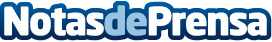 Vivid Sydney 2023 ofrece el mayor programa hasta la fechaVivid Sydney ofrecerá el programa más amplio y culturalmente más relevante de su historia cuando regrese en 2023, del viernes 26 de mayo al sábado 17 de junioDatos de contacto:Jenna WhyteDestination NSW+61 484 719 536 Nota de prensa publicada en: https://www.notasdeprensa.es/vivid-sydney-2023-ofrece-el-mayor-programa Categorias: Internacional Artes Visuales Música Eventos Estado de México Ciudad de México http://www.notasdeprensa.es